                                                                       Утверждаю: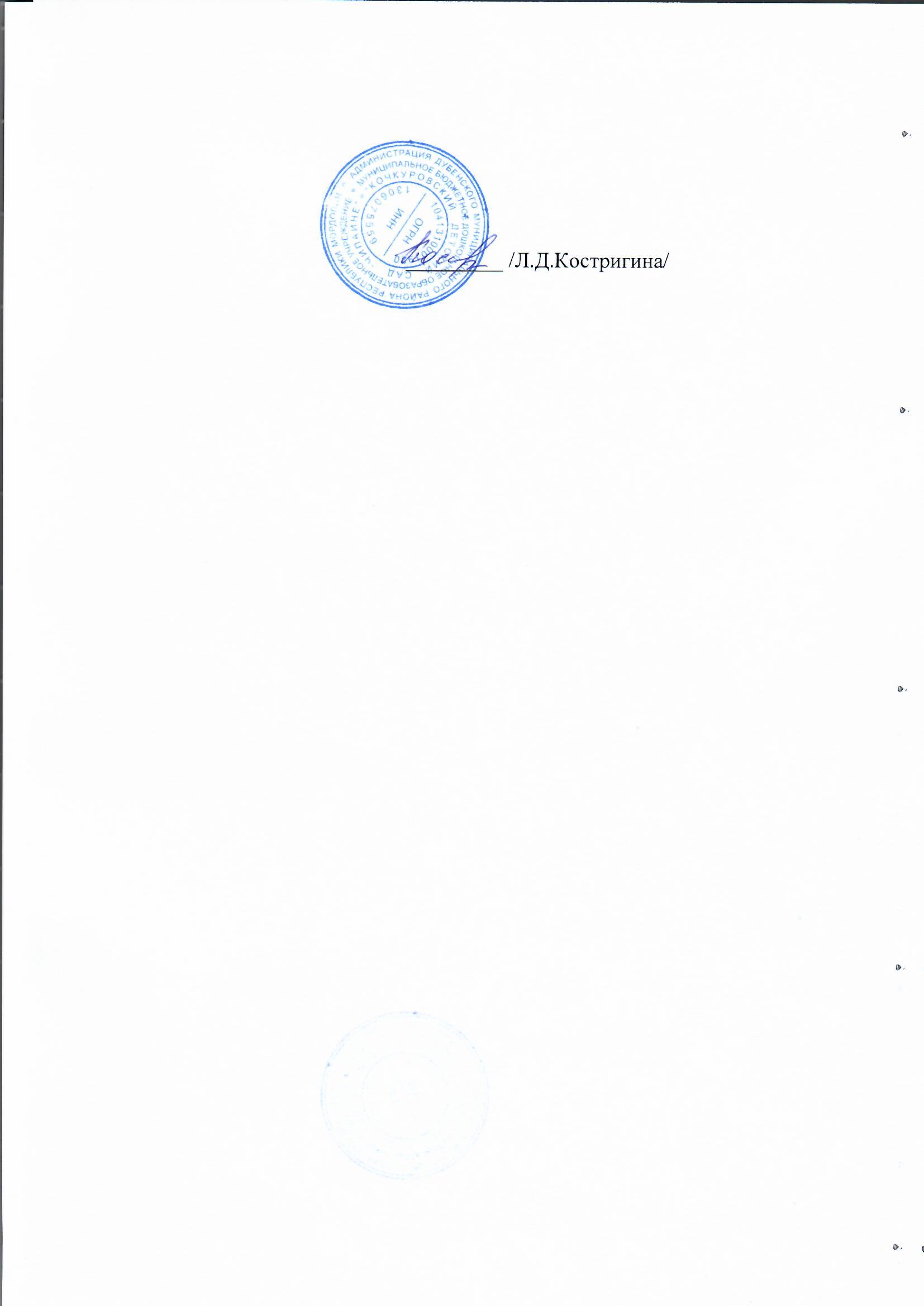 						           Заведующая МБДОУ «Кочкуровский 					                       детский сад «Чипайне»  И Н С Т Р У К Ц И Я №3ПРИ ПОСТУПЛЕНИИ УГРОЗЫ ТЕРРОРИСТИЧЕСКОГО АКТА ПО ТЕЛЕФОНУПредупредительные меры (меры профилактики) при поступлении угрозы террористического акта по телефону:инструктировать постоянный состав о порядке приема телефонных сообщений с угрозами террористического акта;после сообщения по телефону об угрозе взрыва, о наличии взрывного устройства не вдаваться в панику;не распространять о факте разговора и его содержании;максимально ограничить число людей владеющих полученной информацией;Действия при получении телефонного сообщения об угрозе террористического акта:      При поступлении угрозы по телефону необходимо действовать в соответствии с «Порядком приема телефонного сообщения с угрозами террористического характера»реагировать на каждый поступивший телефонный звонок;постараться дать знать об этой угрозе своему коллеге, по возможности одновременно с разговором он должен по другому аппарату сообщить оперативному дежурному милиции по телефону № 02 о поступившей угрозе номер телефона, по которому  позвонил предполагаемый террорист; записать определившийся  номер телефона в тетрадь, что позволит избежать его случайной утраты;обеспечить беспрепятственную передачу полученной по телефону информации в правоохранительные органы и заведующей;при необходимости эвакуировать обучающихся и постоянный состав  согласно плану эвакуации в безопасное место;обеспечить беспрепятственную работу оперативно – следственной группы, кинологов и т.д.; Действия при принятии телефонного сообщения об угрозе взрыва.Будьте спокойны, вежливы не прерывайте говорящего. Сошлитесь на  некачественное работу аппарата чтобы записать разговор. Не вешайте телефонную трубку по окончании разговора.Примерные вопросы:Когда может быть проведен взрыв?Где заложено взрывное устройство?Что оно из себя представляет?Как оно выглядит внешне?Есть ли еще где-нибудь  взрывное устройство?Для чего заложено взрывное устройство? Каковы ваши требования?Вы один или с вами есть еще кто–либо?4. О порядке приема сообщений содержащих угрозы террористического характера по телефону.Правоохранительным органам значительно помогут для предотвращения совершения преступлений и розыска преступников следующие ваши действия.Постарайтесь дословно запомнить разговор и зафиксировать его на бумаге.По Ходу разговора отметьте пол, возраст звонившего и особенности его (ее) речи:- голос: громкий, (тихий), низкий (высокий);- темп речи: быстрая (медленная);- произношение: отчетливое, искаженное, с заиканием, с заиканием шепелявое, с акцентом или диалектом;- манера речи: развязная, с издевкой, с нецензурными выражениями.Обязательно отметьте звуковой фон (шум автомашин или железнодорожного транспорта, звуки теле- или радиоаппаратуры, голоса, другое)?Отметьте характер звонка (городской или междугородный).Обязательно зафиксируйте точное время начала разговор» и его продолжительность.В любом случае постарайтесь в ходе разговора получить ответы на следующие вопросы:-  куда. кому, по какому телефону звонит этот человек?-  какие конкретные требования он (она) выдвигает?- выдвигает требования он (она) лично, выступает в роли посредника или представляет какую-либо группу лиц?-  на каких условиях он (она) или они согласны отказаться от задуманного?-  как и когда с ним (с ней) можно связаться?-  кому вы можете или должны сообщить об этом звонке?Постарайтесь добиться от звонящего максимально возможного промежутка времени для принятия вами и вашим руководством решений или совершения каких-либо действий.Если возможно, еще в процессе разговора сообщите о нем руководству объекта, если нет - немедленно по его окончании.